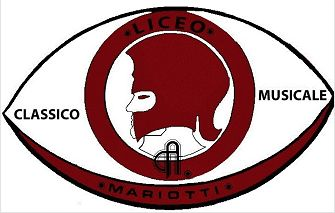 LICEO CLASSICO E MUSICALE “Annibale Mariotti”PROGRAMMAZIONE  DIDATTICA  A.S. 2023/24PROF.        CLASSE…   SEZ…     DISCIPLINA … Perugia,                                                                   								 Prof.Finalità1. Finalità2. Finalità3. Finalità4.Finalità5. Obiettivi (competenze)1. Obiettivi (competenze)2.Obiettivi (competenze)3. ContenutiMinimi ecompetenze attese1. ContenutiMinimi ecompetenze attese2. ContenutiMinimi ecompetenze attese3. ContenutiMinimi ecompetenze attese4ContenutiMinimi ecompetenze attese5.Metodologie1.Metodologie2.Metodologie3.Metodologie4. Metodologie5. Strumenti(MaterialiAttrezzatureAttivitàExtracurricolari)1. Strumenti(MaterialiAttrezzatureAttivitàExtracurricolari)2.Strumenti(MaterialiAttrezzatureAttivitàExtracurricolari)3. Strumenti(MaterialiAttrezzatureAttivitàExtracurricolari)4. Situazione diPartenza(valutazione iningresso)1Situazione diPartenza(valutazione iningresso)2. Situazione diPartenza(valutazione iningresso)3. Verifiche1.Verifiche2. Verifiche3. Verifiche4.Valutazione1. Valutazione2. Tempi (%)1. Lezione frontaleTempi (%)2. Esercitazione guidataTempi (%)3 .Verifiche scritte o oraliTempi (%)4.ProgrammaprevistoContenutiTempi